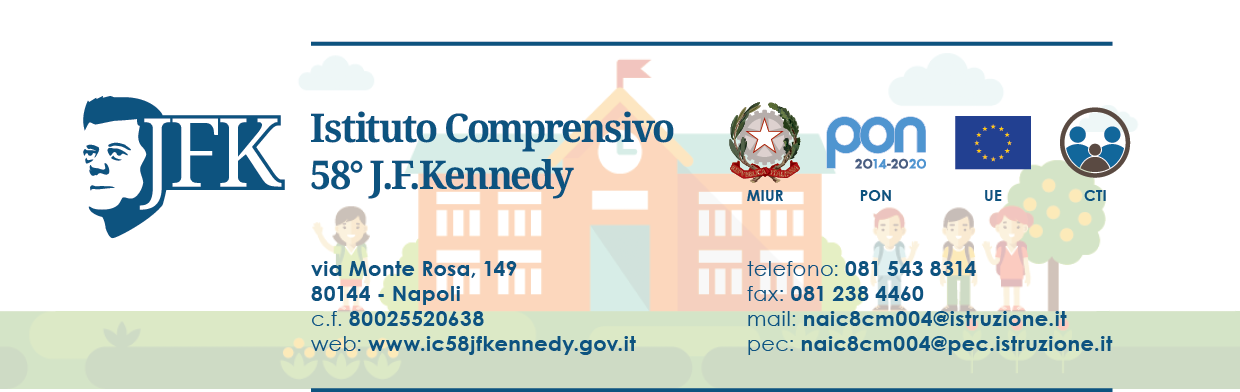 Allegato C – PON Agenda sudAL DIRIGENTE SCOLASTICO Dell’IC 58 J.F. KennedyOggetto: Progetto Fondi Strutturali Europei- Programma Operativo Nazionale “Per la scuola – Competenze e ambienti per l’apprendimento” 2014-2020, Asse I – Istruzione – Fondo Sociale Europeo (FSE) –Asse I –Istruzione-Obiettivi Specifici 10.2– Azione 10.2.2 – Nota di Adesione n. 134894 del 21 novembre 2023 – decreto del Ministero dell’istruzione e del merito 30 agosto 2023, n. 176- c.d. “Agenda SUD”Titolo progetto: Percorsi interdisciplinari di recupero delle abilità di baseCodice Avviso: 10.2.2A-FSEPON-CA-2024-354 CUP: C64D23002700001DICHIARAZIONE DI INESISTENZA DI CAUSA DI INCOMPATIBILITA’, DI CONFLITTO DIINTERESSI E DI ASTENSIONE (resa nelle forme di cui agli artt. 46 e 47 del d.p.r. n. 445 del 28dicembre 2000)Il/La sottoscritto/a ________________________________________________________________nato/a a _________________________________________ in data __________________, C.F______________________________________________, in qualità di ______________________ in relazione all’incarico avente ad oggetto_____________________________ nell’ambito del progetto Titolo progetto: Percorsi interdisciplinari di recupero delle abilità di base, Codice: 10.2.2A-FSEPON-CA-2024-354CUP: C64D23002700001consapevole che la falsità in atti e le dichiarazioni mendaci sono punite ai sensi del codice penale e delle leggi speciali in materia e che, laddove dovesse emergere la non veridicità di quanto qui dichiarato, si avrà la decadenza dai benefici eventualmente ottenuti ai sensi dell’art. 75 del d.P.R. n. 445 del 28 dicembre 2000 e l’applicazione di ogni altra sanzione prevista dalla legge, nella predetta qualità, ai sensi e per gli effetti di cui agli artt. 46 e 47 del d.P.R. n. 445 del 28 dicembre 2000,VISTA la legge 7 agosto 1990, n. 241, recante «Nuove norme in materia di procedimento amministrativo e di diritto di accesso ai documenti amministrativi»;VISTI in particolare, gli articoli 5 e 6-bis della predetta legge;VISTO il decreto legislativo 30 marzo 2001, n. 165, recante «Norme generali sull’ordinamento del lavoro alle dipendenze delle amministrazioni pubbliche»;VISTO il decreto legislativo 8 aprile 2013, n. 39, recante «Disposizioni in materia di inconferibilità e incompatibilità di incarichi presso le pubbliche amministrazioni e presso gli enti privati in controllo pubblico, a norma dell'articolo 1, commi 49 e 50, della legge 6 novembre 2012, n. 190»;VISTO il Codice di comportamento dei dipendenti del Ministero dell’istruzione, D.P.R. 16 aprile 2013, n. 62 come modificato ed integrato dal D.P.R. 13 giugno 2023, n. 81;VISTA la legge 6 novembre 2012, n. 190, recante «Disposizioni per la prevenzione e la repressione della corruzione e dell’illegalità nella pubblica amministrazione»;DICHIARAnon trovarsi in situazione di incompatibilità, ai sensi di quanto previsto dal d.lgs. n. 39/2013 e dall’art. 53, del d.lgs. n. 165/2001; ovvero, nel caso in cui sussistano situazioni di incompatibilità, che le stesse sono le seguenti:_________________________________________________________________________________________________________________________________________________________________________________________________________________________________;che, ai sensi dell’art. 35-bis del d.lgs. 165/2001, non ha riportato alcuna condanna, neppure pronunciata con sentenza non passata in giudicato, per i delitti previsti nel capo I del titolo II del libro secondo del codice penale;di non avere, direttamente o indirettamente, un interesse finanziario, economico o altro interesse personale nel procedimento in esame ai sensi e per gli effetti di quanto previsto dal , D.P.R. 16 aprile 2013, n. 62 come modificato ed integrato dal D.P.R. 13 giugno 2023, n. 81, recante il Codice di Comportamento dei dipendenti del Ministero dell’istruzione e del merito, né di trovarsi in altra condizione di conflitto di interessi (neppure potenziale) ai sensi dell’art. 6-bis della legge n. 241/1990. In particolare, che l’assunzione dell’incarico di membro della Commissione esaminatrice:non coinvolge interessi propri;non coinvolge interessi di parenti, affini entro il secondo grado, del coniuge o di conviventi, oppure di persone con le quali abbia rapporti di frequentazione abituale;non coinvolge interessi di soggetti od organizzazioni con cui egli o il coniuge abbia causa pendente o grave inimicizia o rapporti di credito o debito significativi;non coinvolge interessi di soggetti od organizzazioni di cui sia tutore, curatore, procuratore o agente, titolare effettivo, ovvero di enti, associazioni anche non riconosciute, comitati, società o stabilimenti di cui sia amministratore o gerente o dirigente;di aver preso piena cognizione del D.P.R. 16 aprile 2013, n. 62 come modificato ed integrato dal D.P.R. 13 giugno 2023, n. 81, recante il Codice di Comportamento dei dipendenti del Ministero dell’istruzione e del merito;di impegnarsi a comunicare tempestivamente all’Istituzione scolastica eventuali variazioni che dovessero intervenire nel corso dello svolgimento dell’incarico;di impegnarsi a comunicare all’Istituzione scolastica qualsiasi altra circostanza sopravvenuta di carattere ostativo rispetto all’espletamento dell’incarico;di essere stato informato, ai sensi dell’art. 13 del Regolamento (UE) 2016/679 del Parlamento europeo e del Consiglio del 27 aprile 2016 e del decreto legislativo 30 giugno 2003, n. 196, circa il trattamento dei dati personali raccolti e, in particolare, che tali dati saranno trattati, anche con strumenti informatici, esclusivamente per le finalità per le quali le presenti dichiarazioni vengono rese e fornisce il relativo consenso.luogo e data,								Il /La Dichiarante______________,____________				_________________________________   